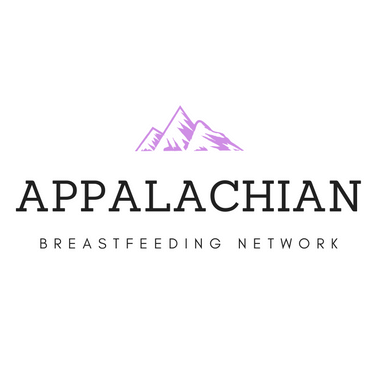 3rd Annual Appalachian Breastfeeding ConferenceAppalachian Breastfeeding Network (ABN) invites you to participate as an exhibitor at our 3rd Annual conference.Appalachian Breastfeeding Network is a non-profit organization. This is an opportunity for you to meet and build relationships with potential new clients and to reacquaint yourself with existing clients who use your products and services.Conference Date & LocationOctober 11-12, 2019					Please make checks payable to:Appalachian Breastfeeding Network 620 Shoestring Ridge RdGallipolis OH 45631Exhibitor Registration FormExhibitor has read and agrees to the exhibit regulations. Exhibitor also understands that these regulations are incorporated into this contract by reference and that this application becomes a contract when accepted by ABN. Please reserve for our use at the 2019 ABN Conference opening at 7:00 AM, Friday October 11, 2019 the space indicated.IMPORTANT:All exhibitors must be compliant with the WHO Code for Marketing of Breastmilk Substitutes. www.who.int/nutrition/publications/code_english.pdf     TERMS AND CONDITIONSThe exhibitor is solely responsible for his or her own exhibit material and should insure his or her exhibit against loss or damage. ABN shall not be liable to any exhibitor for any damage to or for the loss or destruction of an exhibit or the property of exhibitor or injuries to his/her representative resulting from any cause. All claims for any such loss, damage or injury are expressly waived by the exhibitor.All exhibit materials must conform to national, state, and local fire and safety codes. Exhibitor shall bear the responsibility for compliance with all local, city, state, and federal safety, fire and health laws, statutes, ordinances, and  regulation which are in force or applicable during the conference, including The Americans with Disabilities Act of 1992, regarding the installation  and operation of the exhibit.Exhibitors planning to provide sample giveaways or premium gifts to attendees must offer giveaway samples or premium gifts to all attendees of the conference. Exhibitors are responsible for delivering contest prizes to winners. Neither conference officials nor ABN will mail or distribute prizes. The use of sound devices is prohibited. Any demonstrations or presentations must be conducted at a low volume so that nearby exhibitors are not affected. Distribution by the exhibitor or any printed materials, souvenirs or other articles must be confined to the booth space assigned. No exhibit materials will be allowed to extend beyond the space assigned to the exhibitor.  In the event an exhibitor finds it necessary to cancel participation in the ABN 2019 Annual Conference refunds will be made as follows:  A cancellation prior to or on October 4, 2019 is eligible for a refund less the non-refundable deposit. After October 5, 2019, there will be no refunds. All cancellations must be confirmed in writing. Postmarks or e-mail dates will be used to determine eligibility. Any booth space not occupied by 7:00 AM Friday, October 11, 2019 will be forfeited by exhibitor without refund. ABN will not be responsible for any expenses incurred.  This Exhibitor's Agreement (the “Agreement”) contains the entire agreement between the parties, and any executory agreement hereafter shall be ineffective to change, modify, discharge or, effect an abandonment, of this Agreement in whole or in part unless such executory agreement is in writing and signed by the party against whom enforcement of the change, modification, discharge or abandonment is sought. This Agreement is expressly subject to the terms and conditions contained on both the front and reverse sides, and such terms and conditions are made a part of this Agreement.Exhibitor InformationExhibitor InformationCompany/Organization Name: Please list exactly as name should appear in promotional materials.Address:City:State/Zip CodeExhibit RepresentativeThe Exhibit Representative will be officially responsible for this exhibit. All communications regarding the exhibit and the conference will be directed to this person.Exhibit RepresentativeThe Exhibit Representative will be officially responsible for this exhibit. All communications regarding the exhibit and the conference will be directed to this person.Name:Title:Email:Phone:Signature:Exhibit BoothDetails of Exhibit Opportunities are on page one.Exhibit BoothDetails of Exhibit Opportunities are on page one.Commercial Organization Exhibit Fee$500Organization Exhibit Fee$100 Small Coalition Exhibit Fee$25Exhibit Total